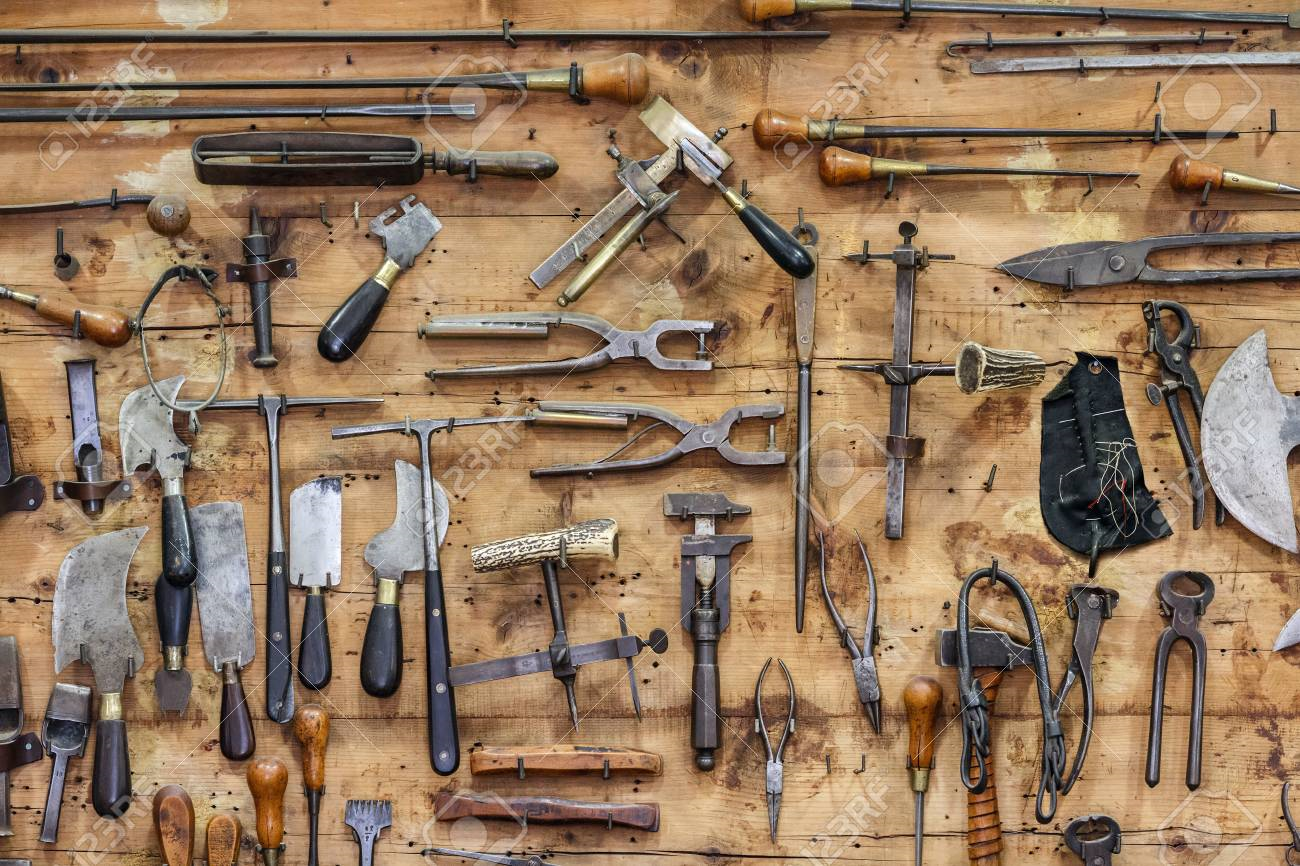 Leatherstockings & MoreA Presentation on 19th-Century TanneriesBy Tom WashbonWednesday, October 18 at 7 pmMorris Fire House, 117 Main St.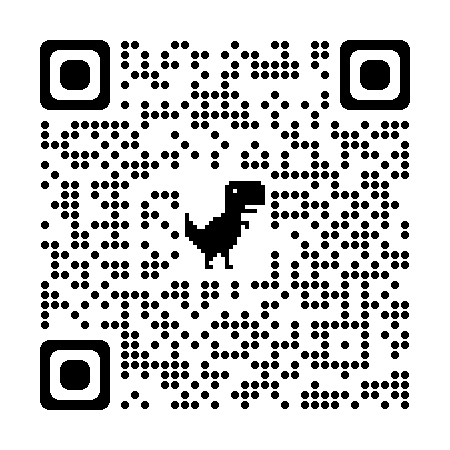 You may also join a Zoom Meeting found at www.butternutvalleyalliance.org or using this QR codeSponsored by the BVA 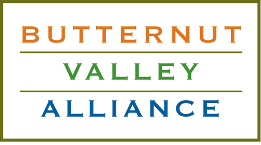 (facebook at Butternut Valley Alliance) 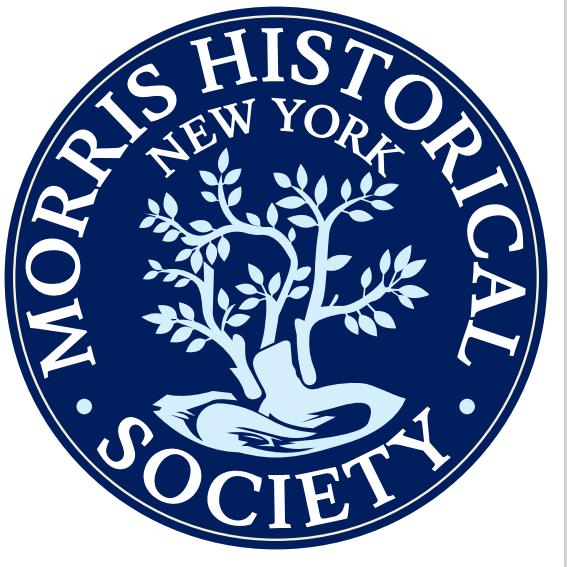 andthe Morris Historical Society (facebook at Morris, NY Historically Speaking)	